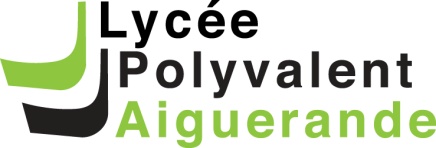 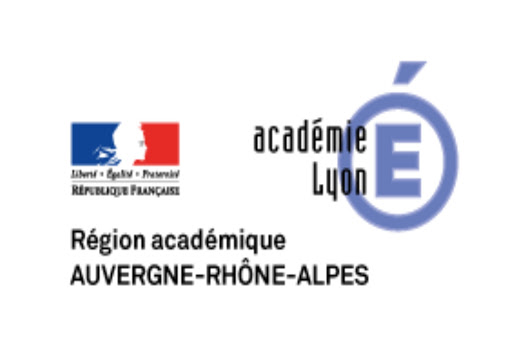 Contenu de la formationContenu de la formationEnseignement  généralFrançais, Histoire – Géographie, Enseignement Moral et Civique, Mathématiques, Sciences physiques, Anglais (LV1), Arts appliqués et culture artistique, Éducation Sportive et PhysiqueCo-intervention (Français – Mathématiques) avec l’enseignement professionnel Enseignement  professionnelSciences médico-sociales – Nutrition, Biologie et microbiologie appliquée, Hygiène des locaux et du matériel, Éducation à la santé, Ergonomie – Soins,  Gestion de l’entreprise, Prévention Santé EnvironnementChef d’œuvrePériode de Formation en Milieu Professionnel (PFMP) : 22 semaines sur 3 ansPériode de Formation en Milieu Professionnel (PFMP) : 22 semaines sur 3 ansExamen :Une partie de l’examen se déroule en contrôle en cours de formation (CCF), l’autre partie se déroule dans le cadre d’un examen ponctuel.Examen :Une partie de l’examen se déroule en contrôle en cours de formation (CCF), l’autre partie se déroule dans le cadre d’un examen ponctuel.Poursuite d’études :Brevet professionnel de la jeunesse, de l'éducation populaire et du sport (BP JEPS) – BTS Économie sociale Familiale (ESF)  – BTS Services et prestations des secteurs sanitaire et social (SP3S) – D.E. Moniteur éducateur – D.E. Aide soignante – D.E. Auxiliaire de puériculture – D.E. Accompagnant Educatif et Social – etc.Poursuite d’études :Brevet professionnel de la jeunesse, de l'éducation populaire et du sport (BP JEPS) – BTS Économie sociale Familiale (ESF)  – BTS Services et prestations des secteurs sanitaire et social (SP3S) – D.E. Moniteur éducateur – D.E. Aide soignante – D.E. Auxiliaire de puériculture – D.E. Accompagnant Educatif et Social – etc.